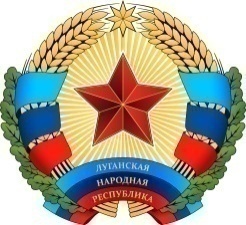 МИНИСТЕРСТВО   ОБРАЗОВАНИЯ,  НАУКИ  И  КУЛЬТУРЫ                       Луганской  Народной  Республики      «Детская  Юношеская  Спортивная  Школа»  г. Кировска                 93801,  Луганская  область, г.Кировск,  ул. Энгельса,  2 «а»                         Телефон:   (06446) 4-10-95,  ЕГРЮЛ  60601438                                                                                                         И Н Ф О Р М А Ц И Я                      для  набора  детей    в  кружки  и  секции                      Директор     ДЮСШ                         Г.В.Синяев№         Название    Время  работыНеобходимые  способности  ребенка  для  посещения  занятий1.Отделение  плаванияЕжедневно кроме воскресенья   15.00.  -  16.30.Антропометрическиеданные,  желание.2.Отделение  греко-римской  борьбыПонедельник, среда, пятница15.00. -  16.30.Антропометрическиеданные,  желание.3.Отделение  спортивной  акробатикиЕжедневно  кроме  воскресенья14.30.  -  16.45.Антропометрическиеданные,  желание.4.Отделение  футболаЕжедневно  кроме  четверга13.30. -  15.00.Антропометрическиеданные,  желание